Titel:Straatmeubilair AlbrandswaardOmschrijving:In deze dataset is het straatmeubilair ontsloten die in beheer zijn bij de gemeente Albrandswaard. Onderwerp:Civiele structuren Trefwoorden:Straatmeubilair, afvalbakken, beheer, gemeente, AlbrandswaardBeschrijving herkomst:Data afkomstig uit beheersysteem voor straatmeubilair.Gebied:
Gemeente AlbrandswaardOpen data licentie:Creativecommonszero. CC0Schaal:1 : 100 tot 1 : 25.000Afbeelding: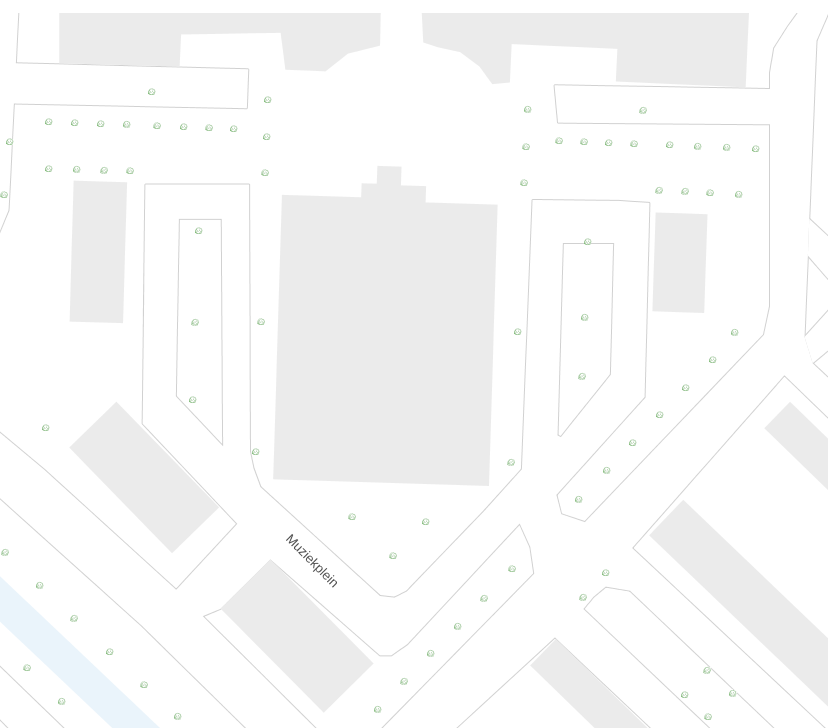 